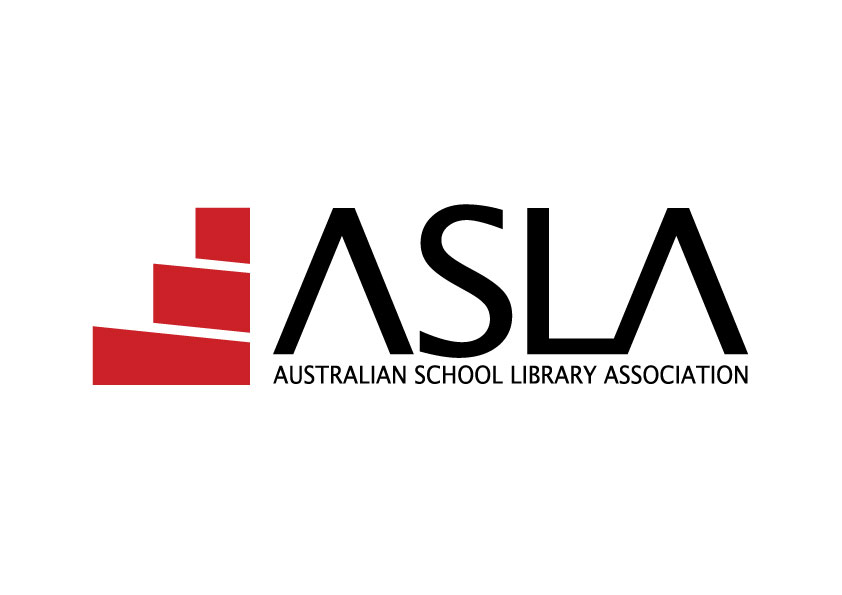 ASLA Early Career Teacher Librarian Award 2024
Nomination FormThis national award recognises and honours an Australian Teacher Librarian who, within their first five years in the role has made an outstanding contribution to their school community and potentially beyond. This award acknowledges an early career Teacher Librarian for their high level of achievement in professional knowledge, practice and engagement, reflecting the positive impact they have made on teaching and learning in their school.The Recipient of the Award will receive:12-month personal professional membership to ASLA$1000 professional learning grant Trophy and certificateThe Award will be announced and presented at the ASLA Annual General Meeting in April 2024.The recipient of this Award grants ASLA permission to use their photo in communications and publicity related to the award and will be required to publish a report in ACCESS, detailing the professional learning experiences facilitated by this award.Nomination for the Award The nominee may nominate themselves; OR Principals, professional colleagues and members of the school community are also encouraged to nominate their Teacher Librarian for this award. Neither the nominator nor the nominee are required to be members of ASLA. The nominee must be a resident of Australia, have a recognised Teacher Librarian qualification and be in the first 5 years working as a qualified Teacher Librarian. The completed nomination form must be submitted with the following documentation: Scanned copies of qualificationsTwo written testimonials/ endorsements from professional colleagues. One MUST be from your school principal (which may be authored by the nominee and endorsed by the school principal).Any other additional supporting evidenceNominations close on Friday 15 March 2024Please send completed documentation to: aslaawards@asla.org.auSubject Heading: Nomination - Early Career Teacher Librarian Award 2024 - [Name]Proudly sponsored byEarly Career Teacher Librarian Nomination FormNominated by (if applicable)Title:First name:First name:Last Name:School:Position Title:Postal Address:Email:PhoneWork:Home:Mobile:Nominee Signature:Date:Professional Qualifications: Please list Teacher Librarian qualification (ALIA approved), and provide scanned copies of qualification certificate/s.Statement of achievements: Please address the 3 criteria below. You should link this to how you have made an impact within your school community and beyond, if applicable. Please refer to the AITSL Australian Professional Standards for teachers. You may also refer to the ALIA/ASLA Standards of Professional Excellence for Teacher Librarians. Responses should not exceed 1,000 words in total. Professional Knowledge:Professional Practice: Professional Engagement:Supporting Evidence.
Please supply evidence to support your achievements outlined above (attachments can be provided where necessary). Include two written testimonials/ endorsements provided by professional colleagues.
One MUST be from the school principal (which may be authored by the nominee and endorsed by the school principal).These should support the application and specifically endorse some of your achievements. Please limit testimonials to 300 words each. 1. Name: Position: Contact: 2. Name: Position: Contact: Name:Position:Contact details:Comment:Nominator Signature:Date: